Disciplina: 09337P – L.D. Estudos Culturais e Foucaultianos na Ciência e na EducaçãoCréditos: 02CRCarga Horária: 30h Ementa: Conceitos de verdade, saber, poder, cultura, ciência, modernidade e pós-modernidade. Estudos teóricos sobre Estudos Culturais e Estudos foucaultianos.Bibliografia:BAUMAN, Zygmunt. O mal estar da pós-modernidade.COSTA, Marisa Vorraber. Estudos culturais em educação.DREYFUSS, Hubert e RABINOW, Paul. Michel Foucault: uma trajetória ficlosófica.FOUCAULT,  Michel. Arqueologia do saber. Cap. 6.FOUCAULT,  Michel. Microfísica do poder.FOUCAULT,  Michel. Verdade e as formas jurídicas.HARVEY, David. A condição pós-moderna.LYOTARD, Jean François. A condição pós-moderna.SILVA, Tomaz Tadeu. Estudos culturais em educação: o que é isso afinal?SILVA, Tomaz Tadeus. O sujeito da educação: estudos foucaultianos.VEIGA-NETO, Alfredo. Crítica Pós-estruturalista e educação.Artigos de pesquisas nos Estudos culturaisFOUCAULT, Michel. Ditos e Escritos vol. I, III, IV e X.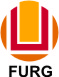 SERVIÇO PÚBLICO FEDERALMINISTÉRIO DA EDUCAÇÃOUNIVERSIDADE FEDERAL DO RIO GRANDE – FURGPROGRAMA DE PÓS-GRADUAÇÃO EDUCAÇÃO EM CIÊNCIAS: QUÍMICA DA VIDA E SAÚDE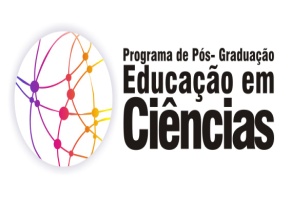 